Ripponden J&I School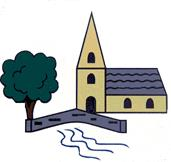 Willows (Y4) Weekly Learning – W/C 6th July 2020This timetable gives an overview of home learning activities, as set by your teacher. In addition to this, teachers in Key Stage Two will continue to email daily with updates, resources and ideas and teachers in Key Stage 1 and Reception will be emailing every couple of days. These email messages will continue to go to children in KS2 and to their parents in R/KS1 and they will be put on the class pages of the website. The message is, as always, to do what you can – there is no pressure from school – but we are here if you need help. GENERAL LINKSPE Links:https://home.jasmineactive.com/loginhttps://www.youtube.com/user/thebodycoach1 https://www.youtube.com/user/CosmicKidsYogawww.gonoodle.comGeneral Links: www.Twinkl.co.uk/offerhttps://classroomsecrets.co.uk/free-home-learning-packshttps://www.activelearnprimary.co.uk/English Links:www.spellingshed.comhttps://home.oxfordowl.co.uk/for-home/https://www.booktrust.org.uk/books-and-reading/have-some-fun/storybooks-and-games/https://www.teachhandwriting.co.uk/continuous-cursive-joins-choice-2.htmlMaths Links:https://www.topmarks.co.uk/maths-games/hit-the-buttonhttps://www.timestables.co.uk/https://www.bbc.co.uk/bitesize/tags/zmyxxyc/year-3-lessons/1www.Sumdog.comwww.mathshed.comhttps://ttrockstars.comwww.whiterosemaths.comMonday        6th  July  Tuesday        7th JulyWednesday8th JulyThursday9th JulyFriday10th JulyPEReal PEJoe Wicks Cosmic Kids Yoga Real PEJoe Wicks Cosmic Kids YogaReal PEJoe Wicks Cosmic Kids YogaReal PEJoe Wicks Cosmic Kids YogaReal PEJoe Wicks Cosmic Kids YogaReading20 minutes daily – can be your own reading book – or everyone has allocated reading books on Bug Club.20 minutes daily – can be your own reading book – or everyone has allocated reading books on Bug Club.20 minutes daily – can be your own reading book – or everyone has allocated reading books on Bug Club.20 minutes daily – can be your own reading book – or everyone has allocated reading books on Bug Club.20 minutes daily – can be your own reading book – or everyone has allocated reading books on Bug Club.MathsHours, minutes and secondsWRMHYears, months weeks and daysWRMHAnalogue to digital – 12 hourWRMHAnalogue to digital – 24 hourWRMHMaths - problem solving tasksWRMHStorytimeHow to Cheat a Dragon’s CurseBy Cressida CowellChapters 1&2https://www.youtube.com/watch?v=HDI2ilIvLps&list=PLE5MZB5pedUMbCEVF3ewx2o5WGo4F8FKb&index=2https://www.youtube.com/watch?v=F7bzPTup2Ak&list=PLE5MZB5pedUMbCEVF3ewx2o5WGo4F8FKb&index=2Chapter 3Part 1   https://www.youtube.com/watch?v=KjiqTlPNQVcPart 2   https://www.youtube.com/watch?v=d2TRBURSGpoChapters 4&5https://www.youtube.com/watch?v=C91pK05sBUYhttps://www.youtube.com/watch?v=FpIho1p Chapters 6&7https://www.youtube.com/watch?v=LPffcF-emAghttps://www.youtube.com/watch?v=V1xDYdOk58QChapters 8&9https://www.youtube.com/watch?v=AQrtMfNvhyYhttps://www.youtube.com/watch?v=bo_KbK35A_kEnglishRevising conjunctionsBBCBitesizehttps://www.bbc.co.uk/bitesize/articles/zrn796fNewspaper featuresBBCBitesizeUsing alliteration to write headlinesBBCBitesizeWriting a newspaper reportBBCBitesize Reading LessonBBCBitesizeFoundation SubjectsMusic, Art,  Drama, PEARTS WEEK: BBCBitesize is providing a range of exciting lessons based around the arts subjects of music, art and drama. Each day I will send you a link for you to enjoy!Virtual SPORTS DAY: Tuesday 7th July is virtual sports day so great ready for an action packed afternoon!ARTS WEEK: BBCBitesize is providing a range of exciting lessons based around the arts subjects of music, art and drama. Each day I will send you a link for you to enjoy!Virtual SPORTS DAY: Tuesday 7th July is virtual sports day so great ready for an action packed afternoon!ARTS WEEK: BBCBitesize is providing a range of exciting lessons based around the arts subjects of music, art and drama. Each day I will send you a link for you to enjoy!Virtual SPORTS DAY: Tuesday 7th July is virtual sports day so great ready for an action packed afternoon!ARTS WEEK: BBCBitesize is providing a range of exciting lessons based around the arts subjects of music, art and drama. Each day I will send you a link for you to enjoy!Virtual SPORTS DAY: Tuesday 7th July is virtual sports day so great ready for an action packed afternoon!ARTS WEEK: BBCBitesize is providing a range of exciting lessons based around the arts subjects of music, art and drama. Each day I will send you a link for you to enjoy!Virtual SPORTS DAY: Tuesday 7th July is virtual sports day so great ready for an action packed afternoon!